+  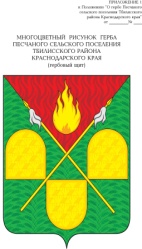 АДМИНИСТРАЦИЯ ПЕСЧАНОГО СЕЛЬСКОГО ПОСЕЛЕНИЯ ТБИЛИССКОГО РАЙОНАПОСТАНОВЛЕНИЕ от  25 сентября 2020 года                                                                              № 56 х. ПесчаныйО присвоении адресов	В соответствии с разделом IV Постановления Правительства РФ от              22 мая 2015 года № 492 «О составе сведений об адресах, размещенных в государственном адресном реестре, порядке межведомственного информационного взаимодействия при ведении государственного адресного реестра, о внесении изменений и признании утратившим силу некоторых актов Правительства российской Федерации», выполнена инвентаризация и выявлены не размещенные в ГАР адресные объекты Песчаного сельского поселения Тбилисского района. Адреса образованы до вступления в силу Постановления Правительства РФ от 19 декабря 2014 года № 1221 «Об утверждении Правил присвоения, изменения и аннулирования адресов», документы о присвоении адресов отсутствуют, руководствуясь уставом Песчаного сельского поселения Тбилисского района, п о с т а н о в л я ю:	1. Утвердить результаты инвентаризации. Считать адреса земельных участков (приложение), присвоенными.	2. Контроль за исполнением настоящего постановления оставляю за собой. 	3. Постановление вступает в силу со дня его подписания. 		Исполняющий обязанности главыПесчаного сельского поселенияТбилисского района							        И.В. Селезнёв				ПРИЛОЖЕНИЕ     УТВЕРЖДЕНОпостановлением администрацииПесчаного сельского поселения Тбилисского районаот  сентября  2020 года № Перечень  присвоенных адресов земельным участкам1. Российская Федерация, Краснодарский край, Тбилисский муниципальный район, Песчаное сельское поселение, хутор Веревкин, улица Набережная,1 , земельный участок. 	2. Российская Федерация, Краснодарский край, Тбилисский муниципальный район, Песчаное сельское поселение, хутор Веревкин, улица Набережная,2 , земельный участок.3. Российская Федерация, Краснодарский край, Тбилисский муниципальный район, Песчаное сельское поселение, хутор Веревкин, улица Набережная,3 , земельный участок.4. Российская Федерация, Краснодарский край, Тбилисский муниципальный район, Песчаное сельское поселение, хутор Веревкин, улица Набережная,3 , земельный участок.5. Российская Федерация, Краснодарский край, Тбилисский муниципальный район, Песчаное сельское поселение, хутор Веревкин, улица Набережная,3 , земельный участок.6. Российская Федерация, Краснодарский край, Тбилисский муниципальный район, Песчаное сельское поселение, хутор Веревкин, улица Набережная,3 , земельный участок.7. Российская Федерация, Краснодарский край, Тбилисский муниципальный район, Песчаное сельское поселение, хутор Веревкин, улица Набережная,3 , земельный участок.8. Российская Федерация, Краснодарский край, Тбилисский муниципальный район, Песчаное сельское поселение, хутор Веревкин, улица Набережная,3 , земельный участок.9. Российская Федерация, Краснодарский край, Тбилисский муниципальный район, Песчаное сельское поселение, хутор Веревкин, улица Набережная,3 , земельный участок.10. Российская Федерация, Краснодарский край, Тбилисский муниципальный район, Песчаное сельское поселение, хутор Веревкин, улица Набережная,3 , земельный участок.11. Российская Федерация, Краснодарский край, Тбилисский муниципальный район, Песчаное сельское поселение, хутор Веревкин, улица Набережная,3 , земельный участок.12. Российская Федерация, Краснодарский край, Тбилисский муниципальный район, Песчаное сельское поселение, хутор Веревкин, улица Набережная,3 , земельный участок.13. Российская Федерация, Краснодарский край, Тбилисский муниципальный район, Песчаное сельское поселение, хутор Веревкин, улица Набережная,3 , земельный участок.14. Российская Федерация, Краснодарский край, Тбилисский муниципальный район, Песчаное сельское поселение, хутор Веревкин, улица Набережная,3 , земельный участок.15. Российская Федерация, Краснодарский край, Тбилисский муниципальный район, Песчаное сельское поселение, хутор Веревкин, улица Набережная,3 , земельный участок.16. Российская Федерация, Краснодарский край, Тбилисский муниципальный район, Песчаное сельское поселение, хутор Веревкин, улица Набережная,3 , земельный участок.17. Российская Федерация, Краснодарский край, Тбилисский муниципальный район, Песчаное сельское поселение, хутор Веревкин, улица Набережная,3 , земельный участок.18. Российская Федерация, Краснодарский край, Тбилисский муниципальный район, Песчаное сельское поселение, хутор Веревкин, улица Набережная,3 , земельный участок.19. Российская Федерация, Краснодарский край, Тбилисский муниципальный район, Песчаное сельское поселение, хутор Веревкин, улица Набережная,3 , земельный участок.20. Российская Федерация, Краснодарский край, Тбилисский муниципальный район, Песчаное сельское поселение, хутор Веревкин, улица Набережная,3 , земельный участок.21. Российская Федерация, Краснодарский край, Тбилисский муниципальный район, Песчаное сельское поселение, хутор Веревкин, улица Набережная,3 , земельный участок.22. Российская Федерация, Краснодарский край, Тбилисский муниципальный район, Песчаное сельское поселение, хутор Веревкин, улица Набережная,3 , земельный участок.23. Российская Федерация, Краснодарский край, Тбилисский муниципальный район, Песчаное сельское поселение, хутор Веревкин, улица Набережная,3 , земельный участок.Исполняющий обязанности главыПесчаного сельского поселенияТбилисского района							        И.В. Селезнёв